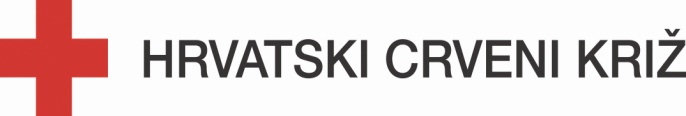 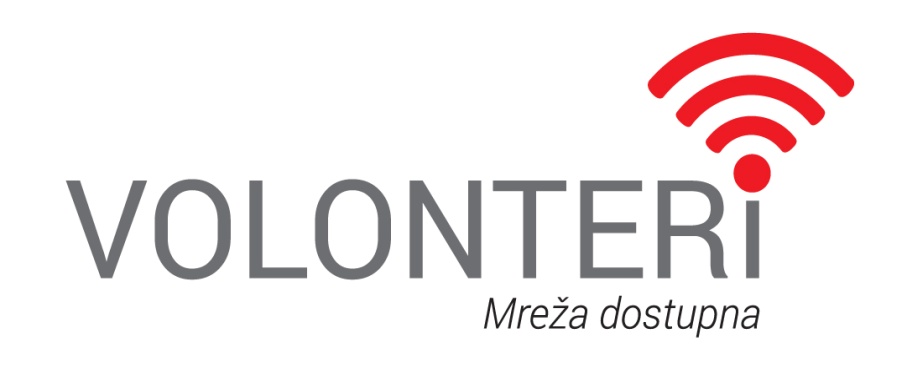 OBRAZAC ZA PRIJAVU KANDIDATA/KINJA“Volonter/ka godine“Godišnje priznanje Hrvatskog Crvenog križa Prijave je potrebno podnijeti u elektronskom obliku.Molimo Vas da obrazac za prijavu i popratnu dokumentaciju dostavite najkasnije do 31. ožujka 2018. godine na e-mail: ivana.zadrazil@hck.hr.U predmetu maila je potrebno istaknuti „Za priznanje VOLONTERA/KE GODINE“.PREDLAGATELJOrganizator volontiranja:Adresa:Telefon/ mobitel:  E-mail:  OSOBNI PODACI O VOLONTERU/KIIme i prezime:   Datum i mjesto rođenja:         Spol: Adresa:Obrazovanje:Stručna sprema: Telefon/ mobitel:  E-mail:  PODACI O VOLONTERU/KIOpis svih volonterskih aktivnosti koje je volonter/ka provodio/la tijekom 2017. godine:Navedite broj volonterskih sati koje je volonter/ka prikupio/la tijekom 2017. godine izvodeći volonterske aktivnosti:Koja je dobrobit  od volontiranja za direktne korisnike volonterskog programa i širu zajednicu:Na koji način je predloženi/a volonter/ka pridonio/jela radu Crvenog križa?Navedite karakteristike i druga postignuća u okviru humanitarnog djelovanja koje predloženog/u volontera/ku razlikuje od ostalih volontera/ki:Napomena: obrazac mora potpisati i ovjeriti osoba ovlaštena za zastupanje Organizatora volontiranja koji prijavljuje kandidata/kinju.SUGLASNOST S PRIJAVOM ZA VOLONTERA/KU GODINESuglasan/na sam s kandidaturom za priznanje Hrvatskog Crvenog križa za „Volontera/ku godine”.Ime i prezime kandidata/kinje:_______________________________________________________Vlastoručni potpis kandidata/kinje:____________________________________________________Za maloljetne kandidate/kinje obvezno je popuniti i suglasnost roditelja/skrbnika!Suglasan/na sam s kandidaturom za priznanje Hrvatskog Crvenog križa za „Volontera/ku godine”.Ime i prezime roditelja/skrbnika:________________________________________________Potpis roditelja/skrbnika:______________________________________________________